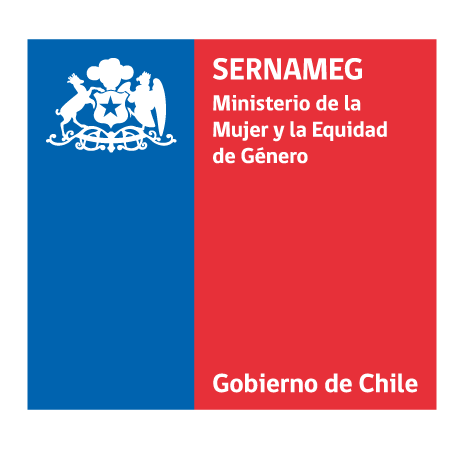 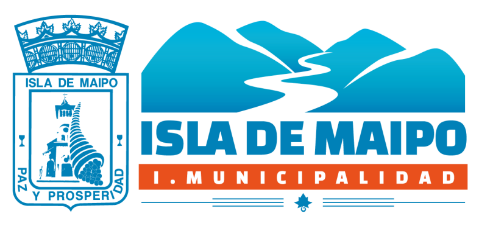 CONCURSO PARA PROVEER CARGO DE COORDINADOR (A)CENTRO DE LA MUJER DE ISLA DE MAIPOLlámese a Concurso Público para proveer el cargo de Coordinador(a), Ilustre Municipalidad de Isla de Maipo en convenio con el Servicio Nacional de la Mujer y la Equidad de Género.BASES DEL CONCURSOCargo: COORDINADOR/AJornada completaContrato a honorarios - Sueldo: $   1.279.615 Bruto.Plazo de postulación:  11 al 18 de enero 2023Prueba técnica: 19 de enero presencialEntrevistas:  23 de enero vía meetDisponibilidad: Inmediata		PERFIL COORDINADOR/AEl perfil requerido para desempeñarse como Coordinado/a del Centro de la Mujer, es decir los requisitos, características y habilidades que deben reunir los/as postulantes al cargo, queda establecido en lo siguiente:Título Profesional del área de las ciencias sociales, preferentemente psicólogo/a o trabajador/a social. Experiencia en coordinación y gestión de equipos enfocados a las tareas relativas a temática de Violencia intrafamiliar, género, DDHH.  Conocimiento y/o experiencia en intervención con mujeres víctimas de violencia de género e intrafamiliar.  Conocimiento de gestión en redes institucionales, comunitarias, y coordinación intersectorial.  Conocimiento y/o experiencia en gestión pública (planificación, presupuesto, rendición de fondos etc.)  Aptitudes de Liderazgo, refuerzo positivo, empatía, supervisión y fiscalización, comunicación, asertividad, proactividad, claridad para exponer y fundamentar ideas, receptividad, sensibilidad con temáticas de enfoque de género, derechos humanos e igualdad de condiciones y oportunidades entre hombres y mujeres.Disponer de conocimiento teórico-metodológicos del enfoque de género.COMPETENCIASMotivación por el logro y la calidadIniciativa y CreatividadAplicación de conocimientos y experiencias previas.Trabajo en equipoAdaptabilidad y FlexibilidadEmpatía y motivación para el trabajo con mujeres víctimas de violenciaExperiencia en trabajo con población vulnerableCapacidad de acogida y escucha activaTolerancia a la frustraciónFUNCIONES Responsable del proceso de confección y/o actualización del Diagnóstico Territorial en VCM, que orientará la planificación del CDM, en la ejecución de los programas de Atención y Prevención. Realizar inducciones al equipo semestralmente en materia de Orientaciones Técnicas y ejecución; • El proceso de planificación, presupuesto y ejecución de las acciones que desarrollará el equipo del CDM, de acuerdo con las Orientaciones Técnicas. Administrar los recursos del dispositivo manteniendo la documentación requerida para la supervisión, velando por la ejecución del presupuesto acorde a la normativa vigente. Mantener una coordinación permanente con la Dirección Regional (DR) de SERNAMEG, especialmente en casos complejos y/o aquellos que requieran algunas directrices en acciones a seguir, como en el caso de la inducción a profesionales que ingresan al dispositivo. Procurar la participación de todos los/as integrantes del equipo, en la confección, implementación y ejecución de todas las actividades del CDM para el cumplimiento de los objetivos.Reemplazar a un/a integrante de la Dupla en caso de ser necesario. Establecer, mantener y liderar el espacio de reuniones de equipo, para la adecuada programación y revisión conjunta de las acciones a realizar por los/as profesionales. Supervisar y otorgar atención de calidad a las mujeres atendidas en el CDM. Supervisar la realización de derivaciones a otros dispositivos a la Red SernameG u otra institución, en caso de ser pertinente.  Llevar el control de la Gestión del CDM, velando por el fiel cumplimiento de las acciones planificadas en el proyecto comunal o provincial según corresponda y del equipo.Generar informes, reportes o insumos solicitados a Nivel Regional o Nacional de manera oportuna.  Responsable de entregar información sobre procesos y dar respuesta a quejas, reclamos y/o consultas solicitadas por el Nivel Regional o Nacional por transparencia, presidencia u otros.  Resguardar el funcionamiento de las condiciones de la infraestructura y seguridad al interior del dispositivo.Asesorar y supervisar las acciones preventivas del CDM (con o sin ET) se desarrollen de manera articulada con las redes, en pos del cumplimiento de los objetivos del Programa de Prevención. La ejecución del trabajo preventivo o el Programa de Prevención según corresponda.Debe incorporar a la planificación del dispositivo los lineamientos del Programa de prevención y facilite, desde el ámbito de sus responsabilidades, las gestiones y acciones a realizar en este programa en el territorio de cobertura y comunasinmediatas.Asesorar y supervisar con una mirada integral en los PII y PIG, en la evaluación de éstos y en el seguimiento de las mujeres, así como la aplicación de los enfoques, principios y estrategias transversales en el abordaje de la VCM, las adecuadas y responsables intervenciones de los y las profesionales en la intervención psico-socio-educativa y jurídica de las mujeres.Liderar coordinaciones intersectoriales a nivel local y/o regional con instituciones públicas y/o privadas y sectores estratégicos priorizados, que aporten al trabajo del CDM, en los ejes de Orientación -Información y la intervención psico-socio-educativa y jurídica.Coordinaciones con los otros programas de SernamEG, CDA, CVS, Casa trata, con especial énfasis en aquellas que involucra al dispositivo HEVPA. Coordinaciones con los otros programas de SernamEG (Área mujer y trabajo, buen vivir de la sexualidad, Mujer, Ciudadanía y Participación), presentes en el territorio.Es responsable del adecuado registro estadístico de la intervención en los formatos que define SernamEG, para los análisis estadísticos pertinentes.ANTECEDENTES REQUERIDOS AL PRESENTAR:Currículum Vitae actualizadoCertificado de título fotocopia simpleCertificado de otros cursos (en caso de existir)Certificado de AntecedentesFotocopia Cédula de Identidad por ambos lados Certificado de InhabilidadesENVIO DE ANTECEDENTES: Se debe enviar la documentación requerida al correo electrónico: mpuigrredon@islademaipo.cl